Watermelon BowlBy Helen Castaneda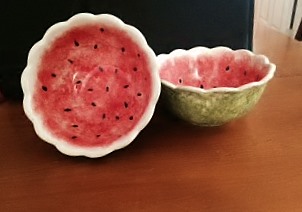 Project Piece:  		Miscellaneous		Duncan Scalloped Bowl	Palette knife							Foil, Glazed Tile, or Palette 				PaperBrushes			Sea wool sponge or silk sponge        #6 Fan Glaze		Water Bowl		#1 Liner			 Fan#4 Round					Glaze							Pure BrillianceConcept		CN182 Light Kiwi		CN372 Bright HoneysuckleCN182 Bright Kiwi		CN384 Fruit Punch	CN183 Dark Kiwi		CN074 Really RedCN253 Black						PREPARING THE PIECE:With damp sponge, wipe bowl to remove dust and prepare for painting making sure the front and back of the bowl is clean of dust.Sponge on a one coat of CN182 Light Kiwi to the bottom and outside of  the bowlSponge on a one coat of CN183 over Light Kiwi to the bottom and outside  of bowl Sponge on a one coat of CN184 Dark Kiwi over the Bright Kiwi to the bottom and outside of bowlLeave about ¾ “ to top of inside of bowl without any sponging (it will be the rind of the watermelon)Sponge on one coat to the inside and the bowl with CN372 Bright Honeysuckle. Sponge on one coat over the CN372 to the inside of bowl with CN384 Fruit Punch Sponge on one coat to the inside of bowl over the other CN’s with CN074Really Red With a CN253 Black #4 Round apply the watermelon seeds to the red top anywhere you would like Don’t forget to sign your piece with a #1 Liner.When Dry Glaze to the inside of bowl with glaze brush or sponge the outside. Let completely dry. Stilt and fire to shelf cone 06.Remember to remove stilt marks.